Тест по английскому языку 3 класс. Тема «Животные»1. Odd one outA) a cat                       C)a tigerB)a monkey               D) a chair2. … live in water.A) zebras                 C) crocodilesB)  lions                   D) kangaroos3. … likes milk.A) a kitten                    C) a hamsterB)  a fish                      D) a mouse4. What’s this?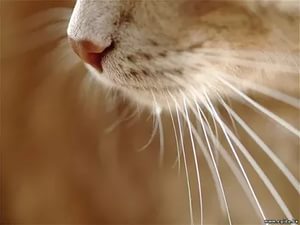 A)   eyes               C) whiskersB)    ears               D) arms5. It is a wild animal. It is black or brown. It is funny. It talkes with its face and hands.A) a tiger                     C) a kangarooB) a monkey                D) a lion6. What animal is it?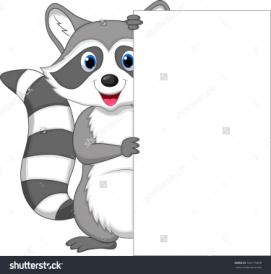 A) a raccoon              C) a hamsterB) a parrot                  D) a guinea pig7. … can’t fly.A) parrots                    C) pelicansB) penguins                 D) birds8. Odd one outA) lizard                      C) miceB) frog                         D) rabbit9. What do bears do in winter?A) play                 C) watch TV B)  eat                   D) sleep10. Choose the correct sentence.A) Dolphins have got legs, but they haven’t got tails.  B) Legs haven’t got dolphins, but tails they have got.C) Dolphins have got tails, but they haven’t got legs.D) Legs have got dolphins, but tails they haven’t got.11. Lions … four legs.A) have got                 C) areB)  like                        D) has got12. It lives in the river. It is green. What is it? A)  a bear                    C) a tigerB)   a kangaroo            D) a crocodile13. Domestic animals are cats, dogs, hamsters, pigs, horses, …A) wolves                   C) cows B) foxes                      D) hares14. … is a man’s best friendA) A frog                  C) A catB) A lion                   D) A dog15. It likes bones. It is dog’s baby. What is it? A) a hamster         C) a mouseB) a puppy            D) a kittenКлючи1 D2 C3 A4 C5 B6 A7 B8 C9 D10 C11 A12 D13 C14 D15 B